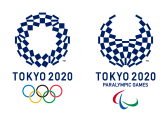 SPORCU BİLGİ FORMUSPORCU BİLGİ FORMU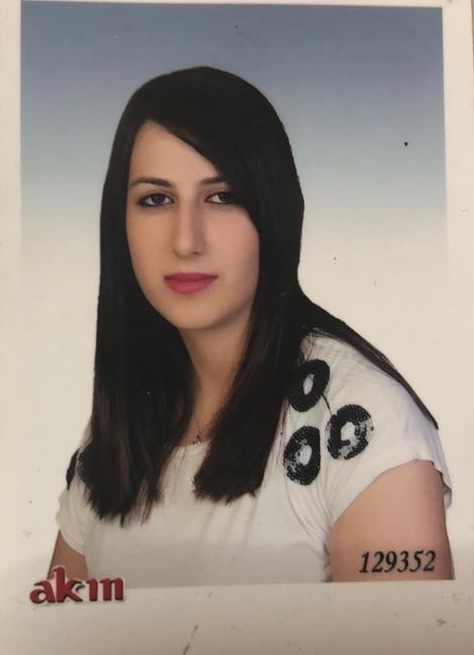 Adı SoyadıSEVTAP ALTUNOLUK SEVTAP ALTUNOLUK SEVTAP ALTUNOLUK SEVTAP ALTUNOLUK Doğum Tarihi01.10.199501.10.199501.10.199501.10.1995Doğum YeriTOKATTOKATTOKATTOKATİletişim Bilgileri(Adres/Telefon)CUMHURİYET MAH.BARIŞ SK. KEMALPAŞA KÖYÜ /TOKAT             TLF:0507 828 82 66                                                 CUMHURİYET MAH.BARIŞ SK. KEMALPAŞA KÖYÜ /TOKAT             TLF:0507 828 82 66                                                 CUMHURİYET MAH.BARIŞ SK. KEMALPAŞA KÖYÜ /TOKAT             TLF:0507 828 82 66                                                 CUMHURİYET MAH.BARIŞ SK. KEMALPAŞA KÖYÜ /TOKAT             TLF:0507 828 82 66                                                 Öğrenim DurumuLİSE ÖĞRENCİSİLİSE ÖĞRENCİSİLİSE ÖĞRENCİSİLİSE ÖĞRENCİSİSpor Yaptığı İlANKARA ANKARA ANKARA ANKARA Spor Yaptığı KulüpANKARA YENİ MAHALLE BELEDİYESİ SPOR KULÜBÜANKARA YENİ MAHALLE BELEDİYESİ SPOR KULÜBÜANKARA YENİ MAHALLE BELEDİYESİ SPOR KULÜBÜANKARA YENİ MAHALLE BELEDİYESİ SPOR KULÜBÜKulüp AntrenörüOSMAN KARALİOSMAN KARALİOSMAN KARALİOSMAN KARALİMilli Takım AntrenörüYILDIRIM GÜÇLÜYILDIRIM GÜÇLÜYILDIRIM GÜÇLÜYILDIRIM GÜÇLÜBaba AdıSAVAŞSAVAŞSAVAŞSAVAŞAnne AdıSEVGİSEVGİSEVGİSEVGİAnne ve Baba İletişim Bilgileri (Adres/Telefon)CUMHURİYET MAH.BARIŞ SK.KEMALPAŞA KÖYÜ /TOKAT                 ANNE TLF :0545 457 72 92                                  BABA TLF:05362925005           CUMHURİYET MAH.BARIŞ SK.KEMALPAŞA KÖYÜ /TOKAT                 ANNE TLF :0545 457 72 92                                  BABA TLF:05362925005           CUMHURİYET MAH.BARIŞ SK.KEMALPAŞA KÖYÜ /TOKAT                 ANNE TLF :0545 457 72 92                                  BABA TLF:05362925005           CUMHURİYET MAH.BARIŞ SK.KEMALPAŞA KÖYÜ /TOKAT                 ANNE TLF :0545 457 72 92                                  BABA TLF:05362925005           Tokyo 2020’ den önce Olimpiyat Kotası / Elde Ettiği Derece2018 DÜNYA ŞAMPİYONASI 2.2018 DÜNYA ŞAMPİYONASI 2.2018 DÜNYA ŞAMPİYONASI 2.2018 DÜNYA ŞAMPİYONASI 2.Tüm Uluslararası Başarıları(İlk Üç Derece)YILMÜSABAKA ADIMÜSABAKA ADIDERECETüm Uluslararası Başarıları(İlk Üç Derece)2019AVRUPA ŞAMPİYONASIAVRUPA ŞAMPİYONASI1.Tüm Uluslararası Başarıları(İlk Üç Derece)Tüm Uluslararası Başarıları(İlk Üç Derece)Tüm Uluslararası Başarıları(İlk Üç Derece)Tüm Uluslararası Başarıları(İlk Üç Derece)Tüm Uluslararası Başarıları(İlk Üç Derece)Tüm Uluslararası Başarıları(İlk Üç Derece)Tüm Uluslararası Başarıları(İlk Üç Derece)Tüm Uluslararası Başarıları(İlk Üç Derece)Tüm Uluslararası Başarıları(İlk Üç Derece)Tüm Uluslararası Başarıları(İlk Üç Derece)Tüm Uluslararası Başarıları(İlk Üç Derece)